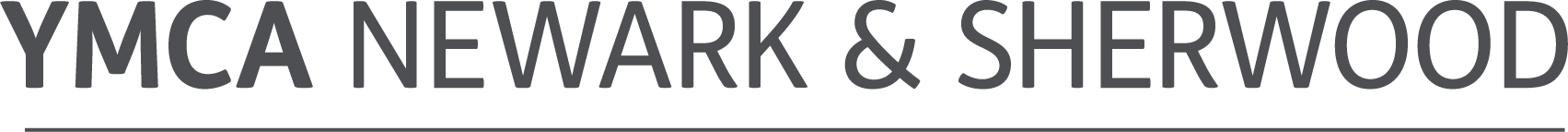 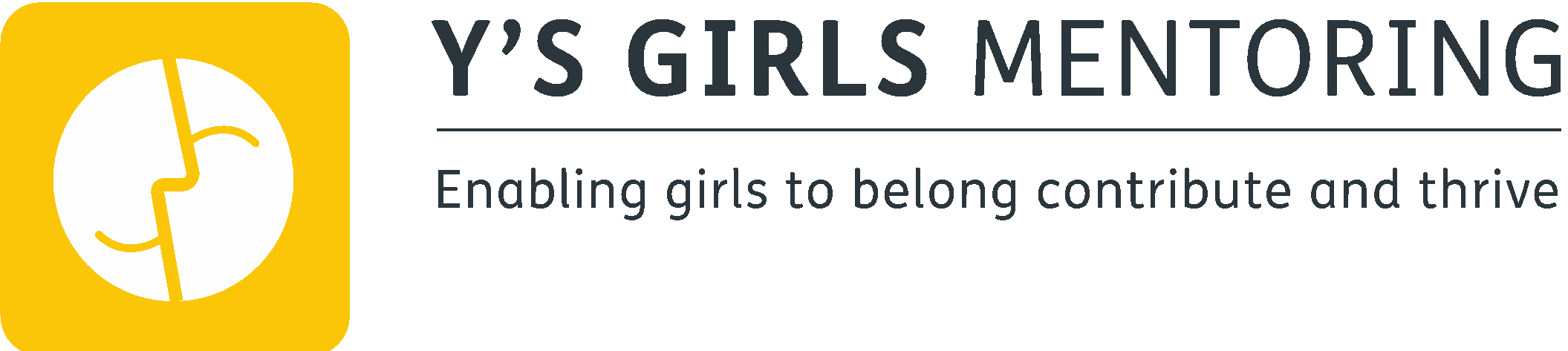 VOLUNTEER MENTOR APPLICATION FORM Personal DetailsGender*mark as appropriate Skills / ExperienceAre you currently employed?			Yes / NoIf yes, please state where and in which capacityAre you currently volunteering elsewhere?If yes, please state where and in which capacityAre you currently a student?If yes, please state where and what you are studyingPlease give details of any past work experience and volunteering which is relevant to this role?Please outline why you would like to become a volunteer mentor with Ys Girls mentoring?Please give any other relevant information in support of your applicationInclude hobbies, interests, experiences as these can help support the matching process.AvailabilityFull training will be provided.  When would suit you best for volunteering/training? (Please mark availability with an x)Mentors are required to meet up with a young person on a regular basis, with an initial commitment of one session per week for approximately 2 hours.  Would this be possible for you?ReferencesPlease give details of two references who we may contact in reference to your applicationAgreement and SignatureI declare that the information given on this form is correct and complete.  False or misleading statements may be sufficient grounds for cancelling any agreements made.Due to the nature of the role, each mentor will be subject to a DBS check.  If you require any more information regarding this please do not hesitate to get in touch.Please complete this application and return it to:
Asma Iqbal
asma.iqbal@nottsymca.org NameID Number (for internal use only)AddressPostcodeHome telephoneMobileEmail addressManWomanIntersexNon binaryPrefer not to sayIf you prefer to use your own term, please specify hereDo you hold a full driving licence?YESNODo you have access to a car?YESNODay(X)Day(X)Monday EveningFriday EveningTuesday EveningSaturdayWednesday EveningSundayThursday EveningReference 1Reference 2NameRelationshipAddressTelephoneEmailHow long have you known this person?SignedDate